Android Cihazlar için Exchange Mail KurulumuÖncelikle Android cihazınızın “Ayarlar” bölümüne giriş yapınız. Daha sonra ayarlar bölümü altından “Hesaplar” menüsüne tıklayınız.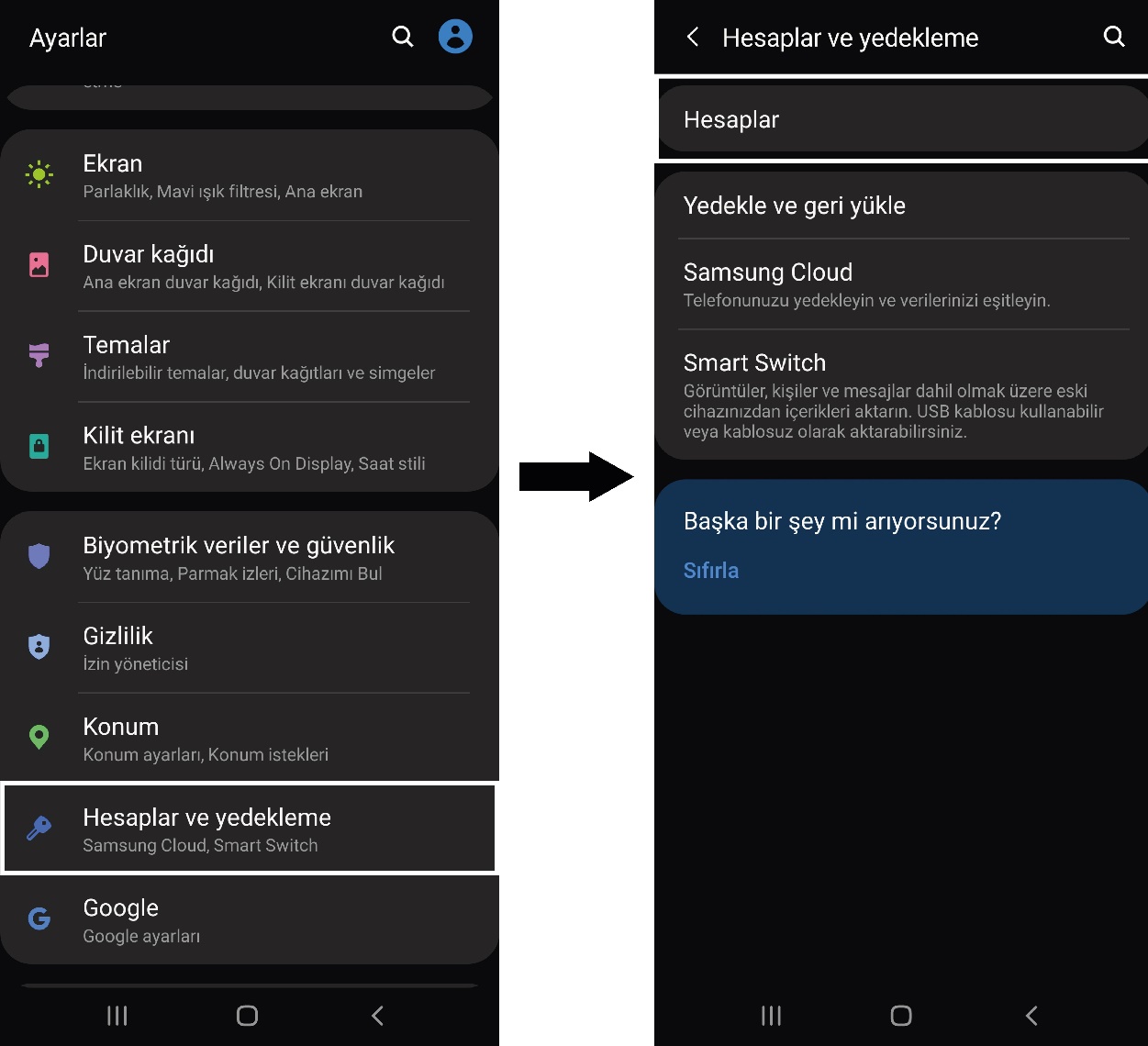 Açılan sayfada sosyal medya hesaplarınız, mail hesaplarınız benzeri araçlara ait hesaplarınızın altında bulunan “Hesap Ekle” butonuna tıklayınız ve oturum açma işlemine başlayınız. Ardından “Microsoft Exchange Activesync” seçeneğini seçiniz.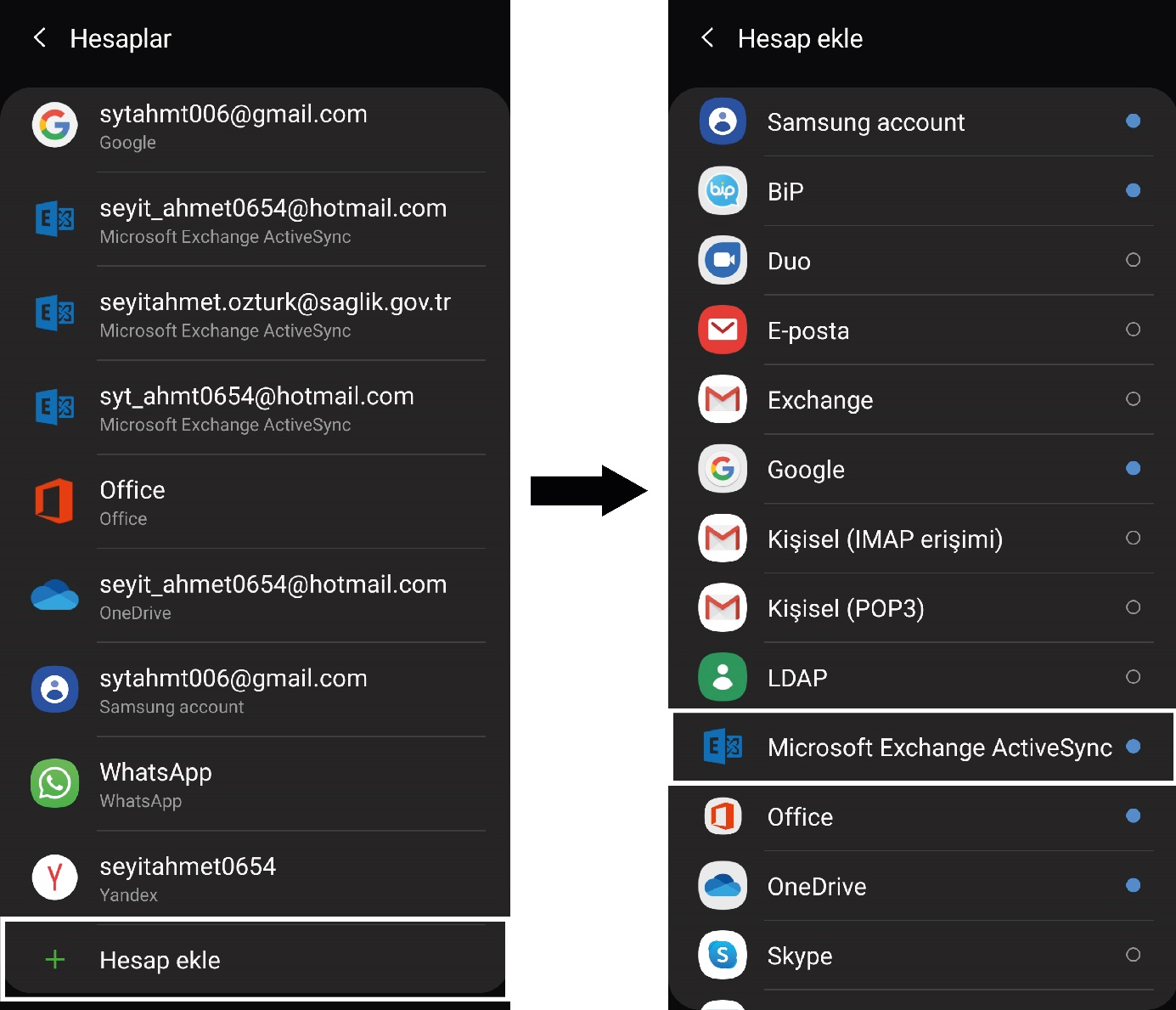 Açılan sayfada sırasıyla e-posta adresinizi ve şifrenizi girerek “Oturum Aç” butonuna tıklayınız.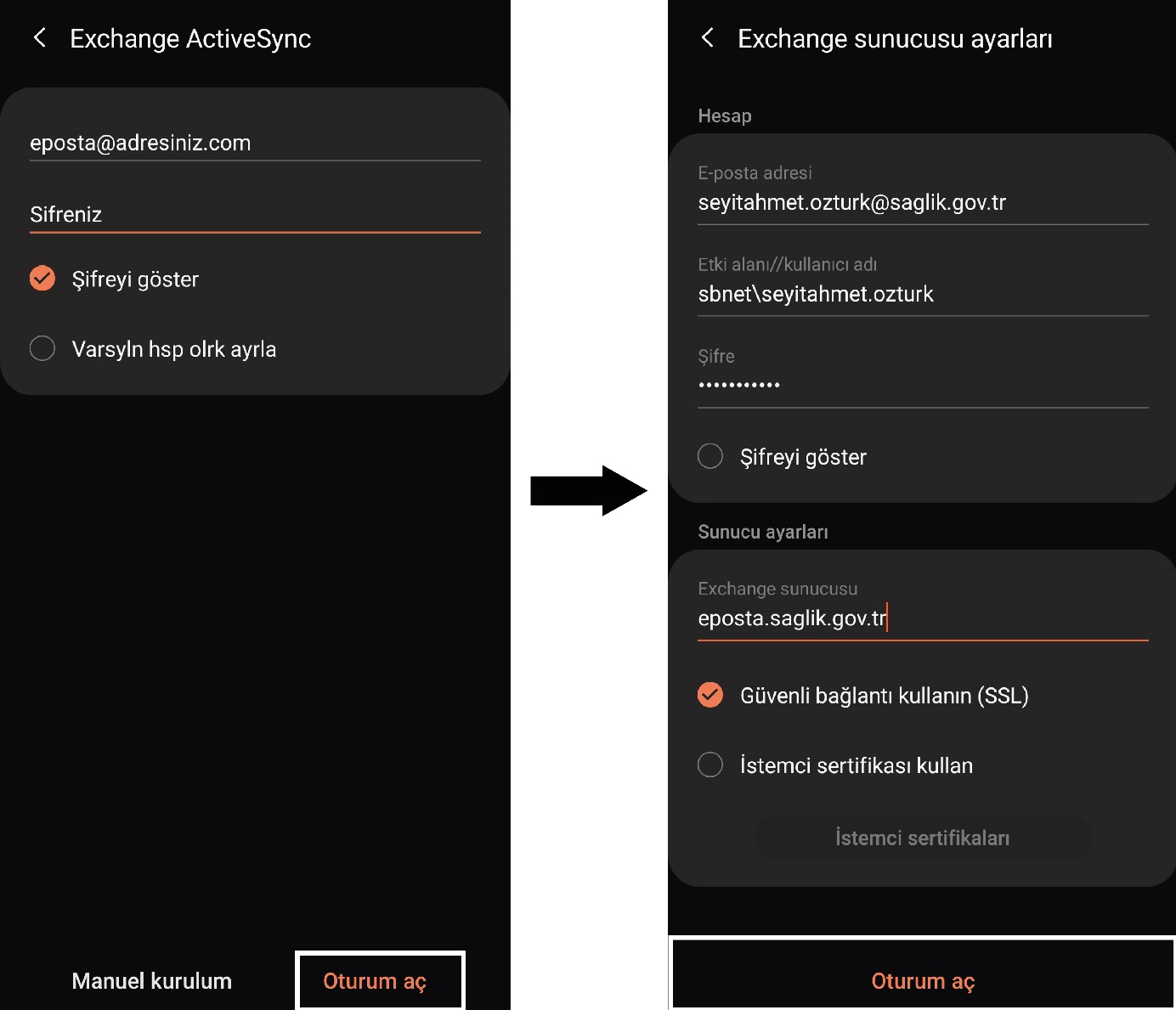 Bu aşamada ilgili alanları aşağıdaki şekilde doldurunuz ve “Oturum Aç” butonuna tıklayınız. Oturum açma işleminin ardından, “sunucu ayarları” sayfası açılır.Etki alanı: sbnetExchange Sunucusu: eposta.saglik.gov.trSon olarak Güvenlik ayarlarını uyguluyoruz ve epostamız hazır.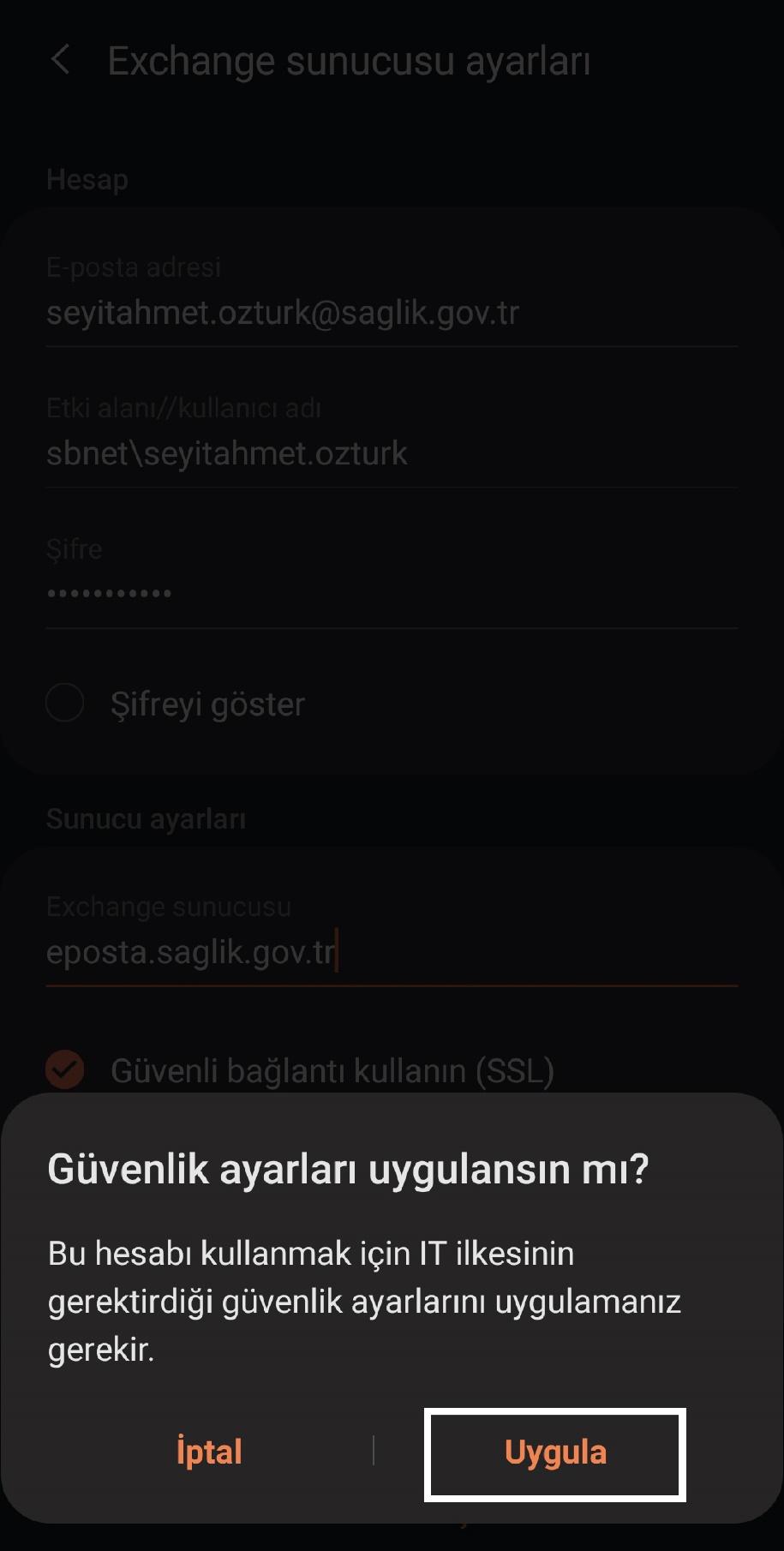 İphone için Exchange Mail KurulumuÖncelikle cihazınızın “Ayarlar” bölümüne giriş yapınız. Daha sonra ayarlar bölümü altından “Hesaplar” menüsünden sırayla “Hesap Ekle”-> “Exchange” seçeneklerini tıklayınız. 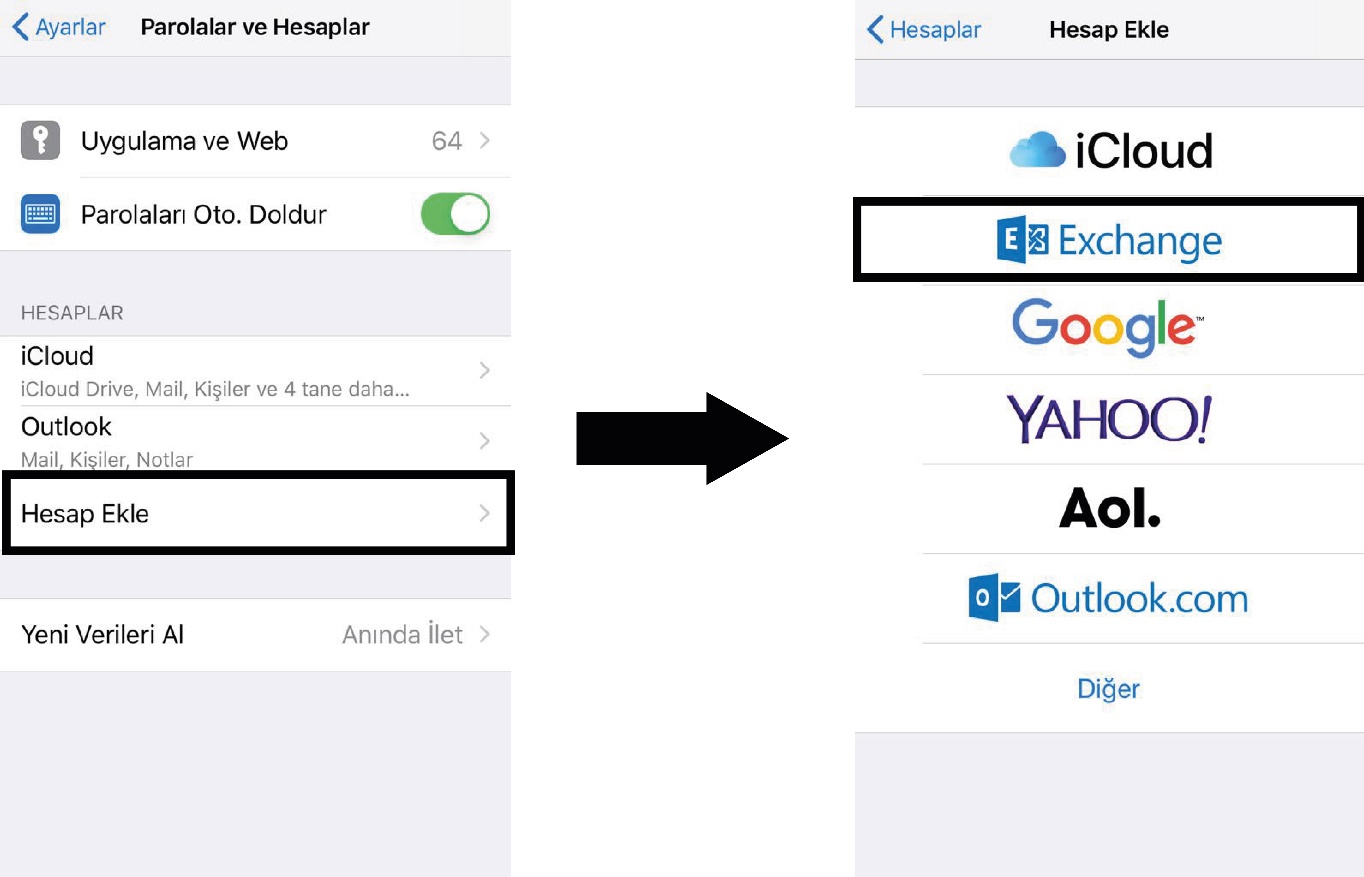 Açılan sayfada e-posta adresinizi giriniz. Dilerseniz bir hesap açıklaması da girebilirsiniz.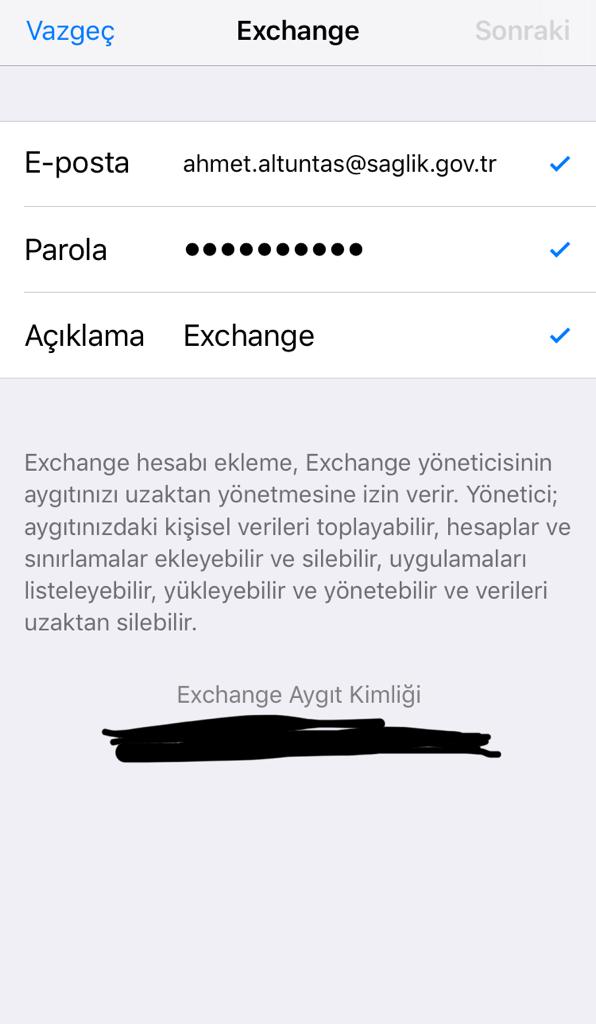 Son aşamada ise mail, kişiler, takvimler, anımsatıcılar ve notlar gibi özelliklerinizin senkronizasyon seçeneklerini belirledikten sonra “Kaydet” butonuna tıklayınız.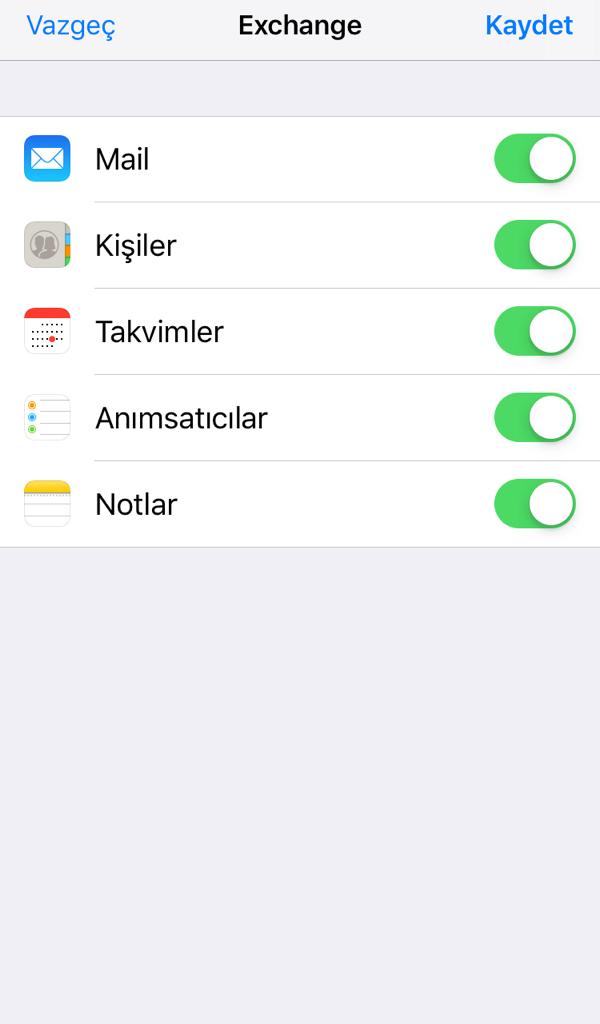 